Túrakód: G_Veker-lapos-21_f / Táv.: 21 km  Szintidő: 4:40 óra, (átlagseb.: 4,5 km/h / Frissítve: 2022-01-28Túranév: Szent-S-kör / Gyalog_Veker-lapos-21 km_fRésztávokhoz javasolt rész-szintidők (kerekített adatok, átlagsebességgel kalkulálva):Feldolgozták: Baráth László, Hernyik András, Valkai Árpád, 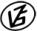 Tapasztalataidat, élményeidet őrömmel fogadjuk! 
(Fotó és videó anyagokat is várunk.)RésztávRésztávRész-szintidőRész-szintidőG_Veker-l-21 km_f _01-rtSpari/R-C - Veker-lapos / 50:270:27G_Veker-l-21 km_f _02-rtVeker-lapos / 5 - Veker-lapos / 101:041:31G_Veker-l-21 km_f _03-rtVeker-lapos / 10 - Veker-lapos / 90:532:23G_Veker-l-21 km_f _04-rtVeker-lapos / 9 - Veker-lapos / 20:593:23G_Veker-l-21 km_f _05-rtVeker-lapos / 2 - Veker-lapos / 10:293:52G_Veker-l-21 km_f _06-rtVeker-lapos / 1 - Spari/R-C0:484:40